2021	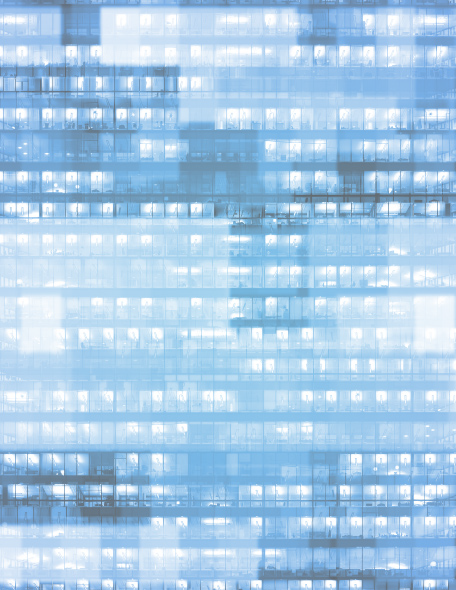 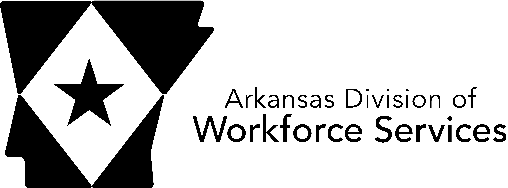 NovemberARKANSAS LABOR MARKETREPORTwww.discover.arkansas.govTable of Contents	Technical Notes Arkansas Division of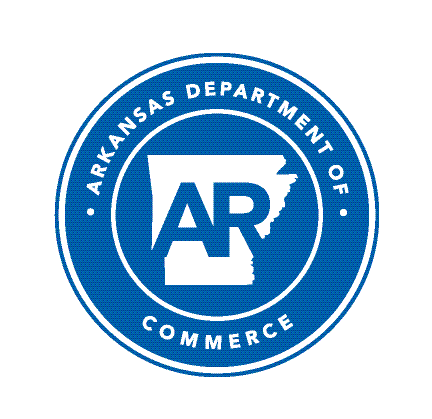 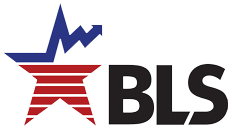 The Arkansas Labor Market is prepared monthly in conjunction with the U.S. Depart- ment of Labor, Bu- reau of Labor Statis- tics (BLS). The current month’s estimates are preliminary, while pre- vious month’s data is subject to revision.Estimates of nonfarm payroll jobs show the number of jobs by industry and reflect employment by place of work. Hours and earnings estimates are based on payroll and worker-hour data col- lected for production workers in manufactur- ing industries.Industries are classi- fied according to the North American In- dustry Classification System (NAICS). All estimates are based on a first quarter 2020 benchmark.Explanation of Terms and ConceptsMonthly Business Survey of EmployersA monthly sample sur- vey designed to pro- vide industry infor- mation on nonfarm payroll jobs. Data are compiled each month from mail surveys and telephone interviews conducted by the Bu- reau of Labor Statistics in cooperation with Department of Work- force Services. The data are based on establish- ment records and in- clude all workers, full- or part-time, who re- ceived pay during the payroll period which includes the 12th of the month. Approximately5,000 Arkansas busi- ness establishments are surveyed.Metropolitan Statistical AreasA term applied by theU.S. Office of Manage- ment and Budget to counties that have one or more central cities and that meet specified criteria of population density, commuting patterns and social and economic integration.Current Population Survey (CPS)A monthly sample sur- vey of the population 16 years of age and over, designed to pro- vide data on the labor force, the employed and the unemployed. The survey is conduct- ed each month by the Bureau of the Census for BLS. The informa- tion is collected by trained interviewers from a sample of about 60,000 households. The data collected are based on the activity reported for the cal- endar week including the 12th of the month. Approximately 1,000 Arkansas households are represented in the sample survey.Civilian Labor ForceThe sum of all em- ployed and unem- ployed persons 16 years of age or older. Members of the Armed Forces are excluded.EmploymentAn estimate of the number of persons who worked any timefor pay or profit or worked 15 hours or more as unpaid work- ers in a family business during the calendar week which includes the 12th of the month. Also included are those who, although not working, had some job attachment and were not looking for work, and persons involved in labor management disputes.UnemploymentAn estimate of the number of persons who did not have a job, but were available for work and actively seek- ing work during the calendar week which includes the 12th of the month.Unemployment RateThe number of unem- ployed as a percentage of the civilian labor force. Unemployment rates are calculated from unrounded data.Seasonal AdjustmentA statistical technique applied to monthly data to eliminate changes that normally occur during the year due to seasonal events such as weather, ma- jor holidays, schedule shifts, harvest times, and the opening/clos- ing of schools.www.discover.ar kansas.govNovember Spotlight Business Employment Dynamics (BED)Business Employment Dynamics, also known as BED, tracks employment gains and losses at individual business locations. BED statistics are calculated from quarterly reports provided by employers to the Quarterly Census of Employment and Wages (QCEW) Program. Like QCEW data, BED statistics are produced and published on a quarterly basis. At this time, BED data is only available at the national and statewide levels.The information produced from BED statistics includes gross job gains and losses at estab- lishments with changes in em- ployment. These employment changes occur when establish- ments open/expand or close/ contract. Gross job gains are a combination of jobs created from both openings of new businesses and expansions at existing businesses. Gross job losses are a combination of jobs lost from both exist- ing businesses that close and those that reduce their number of employees. The net change is the difference between gross job gains and gross job losses.Arkansas’ Gross Job Gains vs. Gross Job Losses (Private Sector/Seasonally Adjusted)1st Quarter 2019 - 1st Quarter 2021130,000120,000110,000100,00090,00080,00070,00060,00050,00040,000Mar '19	Jun '19	Sep '19	Dec '19	Mar '20	Jun '20	Sep '20	Dec '20	Mar '21 Gross Job Gains		Gross Job LossesState of Arkansas Civilian Labor Force SummaryLabor force data, produced by the U.S. Department of Labor, Bureau of Labor Statistics and released by the Arkansas Division of Workforce Services, show Arkansas’ seasonally adjusted unemployment rate fell three-tenths of a percentage point, from 3.7 percent in October to 3.4 percent in November. Arkansas’ civilian labor force rose 583, a result of 4,764 more employed and 4,181 fewer unemployed Arkansans. The Unites States’ jobless rate dropped four-tenths of a percentage point, from 4.6 percent in October to 4.2 percent in November.BLS Program Operations Manager Susan Price said, “Arkansas’ unemployment rate continues to de- cline, down to 3.4 percent in November. While there have been fluctuations in employment over the past year, there are now 49,366 more employed Arkansans compared to November 2020.”Civilian Labor Force Estimates Number of Unemployed (Seasonally Adjusted)November 2019 - November 2021160,000140,000120,000100,00080,00060,00040,00020,0000Nov '19	May '20	Nov '20	May '21	Nov '21State of Arkansas Nonfarm Payroll Job SummaryNot Seasonally Adjusted (In Thousands)State of Arkansas Nonfarm Payroll Job SummaryOctober 2021 - November 2021 Nonfarm payroll jobs in Arkansas rose 5,200 in November to total 1,291,800. Gains were posted in eight major industry sectors. Trade, transportation, and utilities added 3,700 jobs. Hiring occurred in all three subsectors, as businesses prepare for the holiday shopping season. Jobs in professional and business services increased 2,000. Most of the expansions were in administrative and support services (+1,500). Educational and health services added 1,500 jobs, all in health care and social assistance (+1,500). Jobs in government rose 1,200. The largest gains were in local government (+600). Employ- ment in leisure and hospitality contracted 2,000. Most of the losses occurred in food services, down 1,000. Jobs in construction decreased 1,900, an expected seasonal decline.November 2020 - November 2021 Compared to November 2020, Arkansas’ nonfarm payroll jobs are up 30,200. Nine major industry sec- tors posted growth, with five sectors adding 3,600 or more jobs each. Professional and business ser- vices increased 11,100, mostly in administrative and support services (+8,400). The subsector includes employment agencies, office administrative services, and business support services. Jobs in manufac- turing rose 5,800. Expansions in durable goods (+7,800) were offset by declines in nondurable goods (-2,000). Financial activities added 4,700 jobs, mostly in finance and insurance (+4,000). Jobs in lei- sure and hospitality rose 3,900, with gains across all subsectors. Trade, transportation, and utilities increased 3,600. Most of the growth occurred in transportation, warehousing, and utilities (+3,800). Notable expansions were also posted in educational and health services (+2,800) and in other ser- vices (+2,300). Jobs in construction (-3,600) and government (-1,600) are down over-the-year.Jobs in Professional and Business Services (Not Seasonally Adjusted)November: 2011 - 2021160,000150,000140,000130,000120,000110,000100,00090,00080,00070,00060,0002011	2012	2013	2014	2015	2016	2017	2018	2019	2020	2021State of Arkansas Production Workers- Hours and EarningsManufacturing Durable Goods and Nondurable Goods Manufacturing Average Weekly Hours Worked - Durable Goods vs Nondurable GoodsNovember 2019 - November 202150.048.046.044.042.040.038.036.034.032.030.0Nov '19May '20Nov '20Durable Goods	Nondurable GoodsMay '21Nov '21Metropolitan Statistical Areas Little Rock-North Little Rock-Conway MSAThe Little Rock-North Little Rock-Conway MSA = Faulkner, Grant, Lonoke, Perry, Pulaski, & Saline counties.Civilian Labor Force Estimates (Not Seasonally Adjusted)Nonfarm Payroll Jobs (Not Seasonally Adjusted) (In Thousands)EmploymentNovember: 2011 - 2021360,000      	Jobs in Educational and Health ServicesNovember 2019 - November 202162,000      	350,000      	60,000340,00058,000330,00056,000320,00054,000310,000	52,000300,000	50,000290,000'11	'12	'13	'14	'15	'16	'17	'18	'19	'20	'2148,000Nov '19	May '20	Nov '20	May '21	Nov '21Metropolitan Statistical Areas Fayetteville-Springdale-Rogers MSAThe Fayetteville-Springdale-Rogers MSA = Benton, Madison, & Washington counties in Arkansas and McDonald county in Missouri.Civilian Labor Force Estimates (Not Seasonally Adjusted)Nonfarm Payroll Jobs (Not Seasonally Adjusted) (In Thousands)Over-the-Year Job Change by Industry SectorNovember 2020 vs November 2021Professional & Business	5,600Financial ActivitiesInformationManufacturing0	1,000	2,000	3,000	4,000	5,000	6,000Metropolitan Statistical Areas Fort Smith MSAThe Fort Smith MSA = Crawford & Sebastian counties in Arkansas & LeFlore & Sequoyah counties in Oklahoma.Civilian Labor Force Estimates (Not Seasonally Adjusted)Nonfarm Payroll Jobs (Not Seasonally Adjusted) (In Thousands)Number of EmployedJanuary 2019 - November 2021120,000      	Nonfarm Payroll JobsNovember: 2011 - 2021117,000      	115,000116,000113,000112,000111,000108,000109,000107,000104,000      	105,000100,000													 J	F	M	A	M	J	J	A	S	O	N	D2019	2020	2021103,000'11'12'13'14'15'16'17'18'19'20'21Metropolitan Statistical Areas Hot Springs MSAThe Hot Springs MSA = Garland County.Civilian Labor Force Estimates (Not Seasonally Adjusted)Nonfarm Payroll Jobs (Not Seasonally Adjusted) (In Thousands)42,000Nonfarm Payroll JobsNovember 2019 - November 202140,00038,00036,00034,00032,00030,000Nov '19	May '20	Nov '20	May '21	Nov '21Metropolitan Statistical Areas Jonesboro MSAThe Jonesboro MSA = Craighead & Poinsett counties.Civilian Labor Force Estimates (Not Seasonally Adjusted)Nonfarm Payroll Jobs (Not Seasonally Adjusted) (In Thousands)54,000Jobs in Service Providing IndustriesJanuary 2019 - November 202152,00050,00048,00046,00044,00042,00040,000J	F	M	A	M	J	J	A	S	O	N	D2019	2020	2021Metropolitan Statistical Areas Pine Bluff MSAThe Pine Bluff MSA = Cleveland, Jefferson, & Lincoln counties.Civilian Labor Force Estimates (Not Seasonally Adjusted)Nonfarm Payroll Jobs (Not Seasonally Adjusted) (In Thousands)50,000Number of EmployedNovember: 2001 - 202145,00040,00035,00030,00025,00020,00015,00010,0005,0000'01	'03	'05	'07	'09	'11	'13	'15	'17	'19	'21Metropolitan Statistical Areas Out-of-State MSACivilian Labor Force Estimates (Not Seasonally Adjusted)Memphis, TN-MS-AR MSAThe Memphis, TN-MS-AR MSA = Fayette, Shelby, & Tipton counties in Tennessee; Benton, Desoto, Marshall, Tate, & Tunica counties in Mississippi; & Crittenden County in Arkansas.Texarkana MSAThe Texarkana MSA= Bowie County in Texas & Little River & Miller counties in Arkansas.Memphis MSA - Number of EmployedNovember 2019 - November 2021640,000     	6,000Texarkana MSA - UnemploymentNovember: 2011 - 2021620,0005,000600,000580,0004,000560,000540,0003,000520,000	2,000500,000480,0001,000460,000Nov '19	May '20	Nov '20	May '21	Nov '210'11'12'13'14'15'16'17'18'19'20'21Micropolitan Statistical Areas and Cities Civilian Labor Force EstimatesMicropolitan Labor Force Estimates Arkadelphia Micro = Clark County Batesville Micro = Independence County Blytheville Micro = Mississippi CountyCamden Micro = Calhoun & Ouachita counties El Dorado Micro = Union CountyForrest City Micro = St. Francis County Harrison Micro = Boone & Newton counties Helena-West Helena Micro = Phillips County Hope Micro = Hempstead & Nevada counties Magnolia Micro = Columbia CountyCity Labor Force Statistics Malvern Micro = Hot Spring County Mountain Home Micro = Baxter County Paragould Micro = Greene County Russellville Micro = Pope & Yell counties Searcy Micro = White CountyCounty Labor Force Statistics Civilian Labor Force EstimatesNot Seasonally AdjustedNovember 2021	October 2021	November 2020County	CLF	Emp UnempRateCLF	Emp UnempRateCLF	Emp UnempRate(continued on Page 16)County Labor Force Statistics Civilian Labor Force Estimates(continued from Page 15)County Labor Force SummaryBetween October and November, unemployment rates declined in 71 of Arkansas’ 75 counties. Rates remained unchanged in three counties while one county, Montgomery County, increased slightly over-the-month. Jobless rates ranged from a low of one and four-tenths of a percentage point in Benton County to a high of five and two-tenths of a percentage point in Chicot County.For the third month in a row, no Arkansas county posted an unemployment rate above seven percent. Seventy-one counties reported jobless rates at or below four percent, up slightly from 70 counties at or below four percent in October.Compared to November 2020, unemployment rates are down in all 75 Arkansas counties. Annual jobless rate decreases ranged from a one and two-tenths of a percentage point decline in Dallas County to as much as a four and two-tenths of a percentage point drop in Lafayette County.County Unemployment Rates 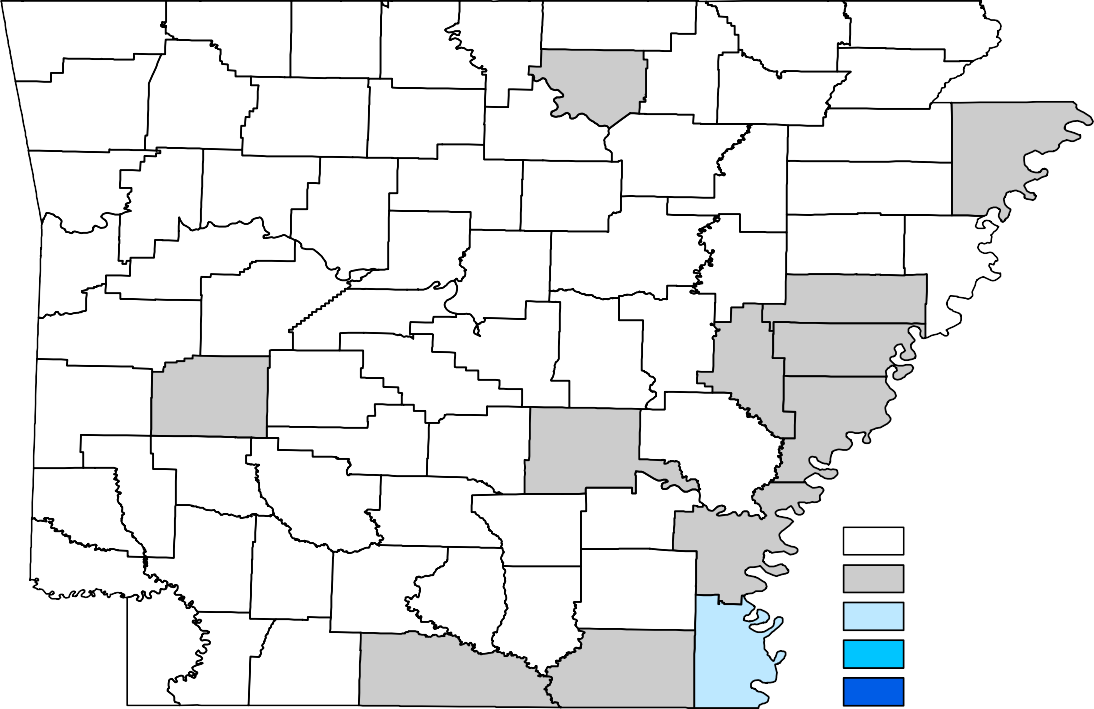 Ranked by Unemployment RatesNovember 2021 (Not Seasonally Adjusted)Local Workforce Development Areas Civilian Labor Force Estimates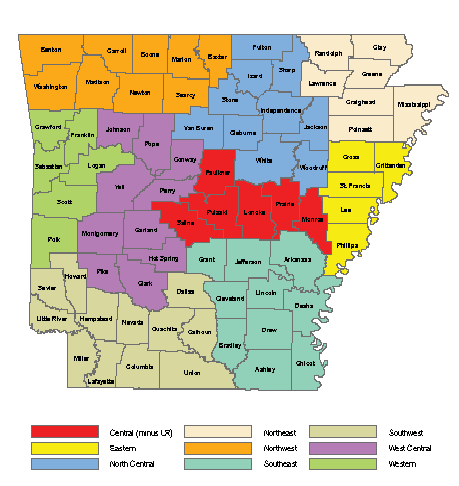 Nov 21Oct 21Nov 20Nov 21Oct 21Nov 20Civilian Labor Force1,354,1021,353,5191,328,600Civilian Labor Force1,352,9901,344,6471,327,638(NAICS)Nov 21Oct 21Nov 20OTMOTYTotal Nonfarm1291.81286.61261.65.230.2Goods Producing219.0220.5216.5-1.52.5Mining, Logging, & Construction56.858.660.1-1.8-3.3Mining & Logging5.75.65.40.10.3Construction51.153.054.7-1.9-3.6Specialty Trade Contractors32.033.935.1-1.9-3.1Manufacturing162.2161.9156.40.35.8Durable Goods83.283.575.4-0.37.8Nondurable Goods79.078.481.00.6-2.0Service Providing1072.81066.11045.16.727.7Trade, Transportation & Utilities260.8257.1257.23.73.6Wholesale Trade47.647.246.60.41.0Retail Trade142.2140.5143.41.7-1.2Transport, Warehousing & Utilities71.069.467.21.63.8Information12.612.311.70.30.9Financial Activities68.267.363.50.94.7Finance & Insurance54.153.450.10.74.0Real Estate & Rental & Leasing14.113.913.40.20.7Professional & Business Services151.5149.5140.42.011.1Professional, Scientific & Technical43.543.742.9-0.20.6Management of Companies35.835.133.70.72.1Administrative & Support Services72.270.763.81.58.4Educational & Health Services191.4189.9188.61.52.8Educational Services17.417.416.10.01.3Health Care & Social Assistance174.0172.5172.51.51.5Ambulatory Health Care60.660.159.70.50.9Social Assistance36.636.336.50.30.1Leisure & Hospitality113.4115.4109.5-2.03.9Arts, Entertainment & Recreation11.612.210.1-0.61.5Accommodation & Food Services101.8103.299.4-1.42.4Accommodation Services9.910.38.8-0.41.1Food Services91.992.990.6-1.01.3Other Services67.468.365.1-0.92.3Government207.5206.3209.11.2-1.6Federal Government21.020.620.60.40.4State Government78.478.277.80.20.6State Gov, Educational Services32.031.831.10.20.9State Gov, Excluding Education46.446.446.70.0-0.3Local Government108.1107.5110.70.6-2.6Local Gov, Educational Services65.064.567.80.5-2.8Local Gov, Excluding Education43.143.042.90.10.2Nov 21Oct 21Nov 20OTMOTYCivilian Labor Force347,727345,012344,4532,7153,274Employment339,719336,262326,5533,45713,166Unemployment8,0088,75017,900-742-9,892Unemployment Rate2.32.55.2-0.2-2.9NAICS	Nov 21Oct 21Nov 20OTMOTYTotal Nonfarm	356.4356.2350.60.25.8Goods Producing	35.735.936.5-0.2-0.8Mining, Logging & Construction	16.817.017.6-0.2-0.8Manufacturing	18.918.918.90.00.0Service Providing	320.7320.3314.10.46.6Trade, Transportation & Utilities	70.069.370.50.7-0.5Wholesale Trade	15.615.615.20.00.4Retail Trade	37.937.439.00.5-1.1Trans., Warehousing & Utilities	16.516.316.30.20.2Information	5.25.25.20.00.0Financial Activities	24.123.822.30.31.8Professional & Business Services	43.945.042.8-1.11.1Educational & Health Services	60.759.858.10.92.6Leisure & Hospitality	30.931.729.7-0.81.2Other Services	18.318.317.60.00.7Government	67.667.267.90.4-0.3Federal Government	10.09.79.80.30.2State Government	34.534.434.40.10.1Local Government	23.123.123.70.0-0.6Nov 21Oct 21Nov 20OTMOTYCivilian Labor Force300,200295,417284,0834,78316,117Employment295,810290,550274,0375,26021,773Unemployment4,3904,86710,046-477-5,656Unemployment Rate1.51.63.5-0.1-2.0NAICS	Nov 21Oct 21Nov 20OTMOTYTotal Nonfarm	286.2283.3269.72.916.5Goods Producing	45.945.944.60.01.3Mining, Logging & Construction	14.314.313.30.01.0Manufacturing	31.631.631.30.00.3Service Providing	240.3237.4225.12.915.2Trade, Transportation & Utilities	61.660.459.01.22.6Wholesale Trade	12.912.912.30.00.6Retail Trade	29.428.628.10.81.3Trans., Warehousing & Utilities	19.318.918.60.40.7Information	2.22.11.90.10.3Financial Activities	8.98.78.60.20.3Professional & Business Services	56.955.151.31.85.6Educational & Health Services	31.831.630.80.21.0Leisure & Hospitality	28.028.724.8-0.73.2Other Services	10.110.19.60.00.5Government	40.840.739.10.11.7Federal Government	2.92.92.80.00.1State Government	18.118.116.80.01.3Local Government	19.819.719.50.10.3Leisure & Hospitality3,200Trade-Transport-Utilities2,600Government1,700Educational & Health1,000Mining-Logging-Construct1,000Other Services500Nov 21Oct 21Nov 20OTMOTYCivilian Labor Force119,485118,522118,1259631,360Employment117,026115,864112,5671,1624,459Unemployment2,4592,6585,558-199-3,099Unemployment Rate2.12.24.7-0.1-2.6NAICS	Nov 21Oct 21Nov 20OTMOTYTotal Nonfarm	113.7113.1111.30.62.4Goods Producing	22.722.822.5-0.10.2Mining, Logging & Construction	5.65.65.60.00.0Manufacturing	17.117.216.9-0.10.2Service Providing	91.090.388.80.72.2Trade, Transportation & Utilities	24.624.224.60.40.0Wholesale Trade	4.94.84.50.10.4Retail Trade	12.312.212.90.1-0.6Trans., Warehousing & Utilities	7.47.27.20.20.2Information	1.11.11.10.00.0Financial Activities	3.83.83.70.00.1Professional & Business Services	12.812.811.80.01.0Educational & Health Services	16.916.716.60.20.3Leisure & Hospitality	9.19.38.4-0.20.7Other Services	4.74.74.40.00.3Government	18.017.718.20.3-0.2Federal Government	1.31.31.30.00.0State Government	2.72.62.80.1-0.1Local Government	14.013.814.10.2-0.1Nov 21Oct 21Nov 20OTMOTYCivilian Labor Force39,78539,97140,043-186-258Employment38,68338,77237,558-891,125Unemployment1,1021,1992,485-97-1,383Unemployment Rate2.83.06.2-0.2-3.4Nov 21Oct 21Nov 20OTMOTY38.038.238.0-0.20.04.74.74.60.00.133.333.533.4-0.2-0.14.14.14.20.0-0.1Nov 21Oct 21Nov 20OTMOTYCivilian Labor Force66,56266,38264,4211802,141Employment65,43165,12861,8133033,618Unemployment1,1311,2542,608-123-1,477Unemployment Rate1.71.94.0-0.2-2.3Nov 21Oct 21Nov 20OTMOTY61.461.559.1-0.12.310.510.810.4-0.30.150.950.748.70.22.28.38.38.40.0-0.1Nov 21Oct 21Nov 20OTMOTYCivilian Labor Force34,02633,50233,95452472Employment32,81932,22531,7095941,110Unemployment1,2071,2772,245-70-1,038Unemployment Rate3.53.86.6-0.3-3.1Nov 21Oct 21Nov 20OTMOTY32.532.032.00.50.55.65.65.70.0-0.126.926.426.30.50.69.08.99.10.1-0.1Nov 21Oct 21Nov 20OTMOTYCivilian Labor Force646,227640,421649,3225,806-3,095Employment621,056611,753604,1229,30316,934Unemployment25,17128,66845,200-3,497-20,029Unemployment Rate3.94.57.0-0.6-3.1Nov 21Oct 21Nov 20OTMOTYCivilian Labor Force63,62563,09663,045529580Employment60,95060,41459,2215361,729Unemployment2,6752,6823,824-7-1,149Unemployment Rate4.24.36.1-0.1-1.9Arkadelphia Micro8,9298,7022272.58,8868,6372492.89,2408,8244164.5Batesville Micro16,59916,2533462.116,47016,0893812.316,18815,5206684.1Blytheville Micro16,42915,7456844.216,44815,7217274.416,65215,4091,2437.5Camden Micro12,38012,1112692.212,24911,9712782.311,96211,4375254.4El Dorado Micro15,02014,4635573.714,93014,3455853.915,05914,0571,0026.7Forrest City Micro7,7247,4512733.57,7217,4232983.97,7427,2265166.7Harrison Micro19,24318,9552881.519,27118,9413301.718,64817,9526963.7Helena-West Helena Micro5,6975,4232744.85,7465,4592875.06,2605,7984627.4Hope Micro12,71212,4352772.212,68912,4032862.312,71412,2025124.0Magnolia Micro8,9238,6622612.98,8288,5502783.18,9288,4025265.9Malvern Micro13,79313,4903032.213,69613,3673292.413,81013,1966144.4Mountain Home Micro16,55616,2223342.016,45416,0933612.216,14715,4407074.4Paragould Micro19,51819,1773411.719,51919,1333862.018,87618,0758014.2Russellville Micro35,25634,4907662.235,30434,4968082.335,15533,6561,4994.3Searcy Micro34,11033,3587522.233,88333,0847992.433,26531,6751,5904.8Bella Vista12,96112,7042572.012,73012,4612692.112,29211,7465464.4Benton17,16316,8762871.717,03616,6953412.016,85916,2086513.9Bentonville30,56730,2153521.230,03129,6363951.328,79927,9358643.0Blytheville5,5535,2882654.85,5745,2802945.35,7505,17557510.0Cabot11,66711,4701971.711,62611,3972292.011,54011,0724684.1Conway33,51132,8776341.933,29132,5837082.132,90931,6051,3044.0El Dorado6,5256,2382874.46,5046,1873174.96,5756,0635127.8Fayetteville51,28250,4818011.650,43349,5638701.748,58146,6601,9214.0Fort Smith39,05138,2707812.038,62737,7628652.238,37136,5741,7974.7Hot Springs14,79914,3214783.214,87114,3545173.514,98513,9041,0817.2Jacksonville11,41110,9554564.011,28710,8314564.011,33110,5228097.1Jonesboro39,83139,2216101.539,73438,9887461.938,60036,9961,6044.2Little Rock94,81392,0942,7192.994,04491,0502,9943.294,38188,4535,9286.3North Little Rock29,04328,2398042.828,77827,9188603.029,21427,1222,0927.2Paragould12,40712,1482592.112,40112,1202812.312,04511,4505954.9Pine Bluff16,06315,3756884.315,75015,0427084.516,22814,8271,4018.6Rogers38,32137,8215001.337,68637,0975891.636,18334,9681,2153.4Russellville12,59712,3612361.912,59912,3342652.112,50412,0344703.8Searcy10,30510,1201851.810,26910,0372322.310,0149,6104044.0Sherwood15,67715,3932841.815,58715,2193682.415,57214,7857875.1Springdale41,86641,2376291.541,14340,4846591.639,52238,1171,4053.6Texarkana, AR13,09912,6914083.113,03012,5814493.413,01712,2187996.1Van Buren10,35910,1601991.910,26010,0422182.110,1389,7334054.0West Memphis10,31710,0173002.910,2029,8723303.210,3179,5168017.8Arkansas9,6569,4442122.29,6479,4292182.39,2928,9633293.5Ashley6,6896,3922974.46,7236,4183054.56,9486,4075417.8Baxter16,55616,2223342.016,45416,0933612.216,14715,4407074.4Benton148,100146,0112,0891.4145,532143,2152,3171.6139,822134,9944,8283.5Boone15,96115,7222391.515,95215,6792731.715,46114,8745873.8Bradley4,0343,9291052.64,0463,9331132.84,2664,0642024.7Calhoun2,4462,405411.72,4462,398482.02,3892,293964.0Carroll12,87012,6612091.613,22112,9922291.712,33911,8255144.2Chicot3,0022,8461565.23,0462,8821645.43,1842,8942909.1Clark8,9298,7022272.58,8868,6372492.89,2408,8244164.5Clay5,3705,2581122.15,4415,3211202.25,3975,1782194.1Cleburne8,9378,7012362.69,0258,7792462.78,8408,3365045.7Cleveland3,1613,093682.23,1493,073762.43,1773,0091685.3Columbia8,9238,6622612.98,8288,5502783.18,9288,4025265.9Conway8,2118,0231882.38,1687,9622062.58,2427,8603824.6Craighead56,53855,6109281.656,31155,2801,0311.854,64052,4552,1854.0Crawford26,60026,0815192.026,33525,7765592.126,06624,9841,0824.2Crittenden21,02420,4665582.720,78920,1706193.020,79119,4431,3486.5Cross7,0296,8591702.47,0526,8751772.57,0916,7413504.9Dallas2,7842,712722.62,7672,691762.72,8172,7091083.8Desha5,0124,8361763.55,0434,8491943.85,1924,8962965.7Drew7,7667,5542122.77,8057,5762292.97,5537,1524015.3Faulkner60,83359,6931,1401.960,42059,1581,2622.159,83757,3832,4544.1Franklin7,3197,1701492.07,3757,2081672.37,3397,0223174.3Fulton4,8964,801951.94,9994,900992.04,7554,5512044.3Garland39,78538,6831,1022.839,97138,7721,1993.040,04337,5582,4856.2Grant8,1117,9641471.88,0507,8891612.08,0187,6953234.0Greene19,51819,1773411.719,51919,1333862.018,87618,0758014.2Hempstead9,2779,0901872.09,2709,0761942.19,2928,9323603.9Hot Spring13,79313,4903032.213,69613,3673292.413,81013,1966144.4Howard5,5795,4721071.95,5755,4631122.05,4375,2282093.8Independence16,59916,2533462.116,47016,0893812.316,18815,5206684.1Izard4,3374,1951423.34,3974,2541433.34,4404,1592816.3Jackson5,6205,4561642.95,6365,4631733.15,7435,4213225.6Jefferson27,06426,0211,0433.926,55325,4571,0964.126,98925,0931,8967.0Johnson9,9399,6632762.89,8489,5662822.99,9589,5084504.5Lafayette2,3042,235693.02,3382,262763.32,3982,2261727.2Lawrence6,8056,6491562.36,8416,6721692.56,7146,4003144.7Lee2,5222,439833.32,5642,475893.52,7472,5811666.0Lincoln3,8013,705962.53,8003,6951052.83,7883,6071814.8Little River5,3095,1691402.65,2395,0961432.75,2534,9832705.1Logan8,4108,2161942.38,4358,2162192.68,4628,0554074.8Lonoke32,99732,3856121.932,84732,1796682.032,68731,2611,4264.4Madison7,8127,6881241.67,8157,6741411.87,4697,2262433.3Marion6,0155,8781372.36,1135,9621512.55,9035,5753285.6Miller19,06218,5215412.818,92118,3605613.018,84917,8311,0185.4Mississippi16,42915,7456844.216,44815,7217274.416,65215,4091,2437.5Monroe2,6422,559833.12,6682,578903.42,6582,4891696.4Montgomery2,7762,689873.12,9082,821873.02,9282,7701585.4Nevada3,4353,345902.63,4193,327922.73,4223,2701524.4Newton3,2823,233491.53,3193,262571.73,1873,0781093.4Ouachita9,9349,7062282.39,8039,5732302.39,5739,1444294.5Perry4,1504,0441062.64,1534,0421112.74,0703,9011694.2Phillips5,6975,4232744.85,7465,4592875.06,2605,7984627.4Pike4,1924,0831092.64,2544,1291252.94,2214,0062155.1Poinsett10,0249,8212032.010,0719,8482232.29,7819,3584234.3Polk7,7177,5301872.47,7727,5692032.67,8597,4494105.2Pope27,34426,7545902.227,31226,6946182.327,23926,0461,1934.4Prairie3,5853,521641.83,6313,557742.03,5953,4381574.4Pulaski184,077179,0695,0082.7182,491177,0395,4523.0183,319171,99011,3296.2Randolph7,4617,3101512.07,4957,3321632.27,3997,0493504.7St. Francis7,7247,4512733.57,7217,4232983.97,7427,2265166.7Saline57,55956,5649951.757,05155,9551,0961.956,52254,3232,1993.9Scott4,2704,199711.74,3124,230821.94,2874,1291583.7Searcy2,8282,756722.52,8712,791802.82,7682,6431254.5Sebastian56,25155,1531,0982.055,64654,4201,2262.255,24652,7082,5384.6Sevier5,4115,2801312.45,4345,2961382.55,4075,1382695.0Sharp5,6335,4851482.65,6975,5351622.85,5525,2283245.8Stone4,4164,2981182.74,5544,4331212.74,5374,2652726.0Union15,02014,4635573.714,93014,3455853.915,05914,0571,0026.7Van Buren5,8105,6581522.65,8705,7061642.85,6325,3003325.9Washington133,264131,3301,9341.5131,069128,9422,1271.6125,953121,3914,5623.6White34,11033,3587522.233,88333,0847992.433,26531,6751,5904.8Woodruff2,7352,660752.72,7692,688812.92,7722,6331395.0Yell7,9127,7361762.27,9927,8021902.47,9167,6103063.9